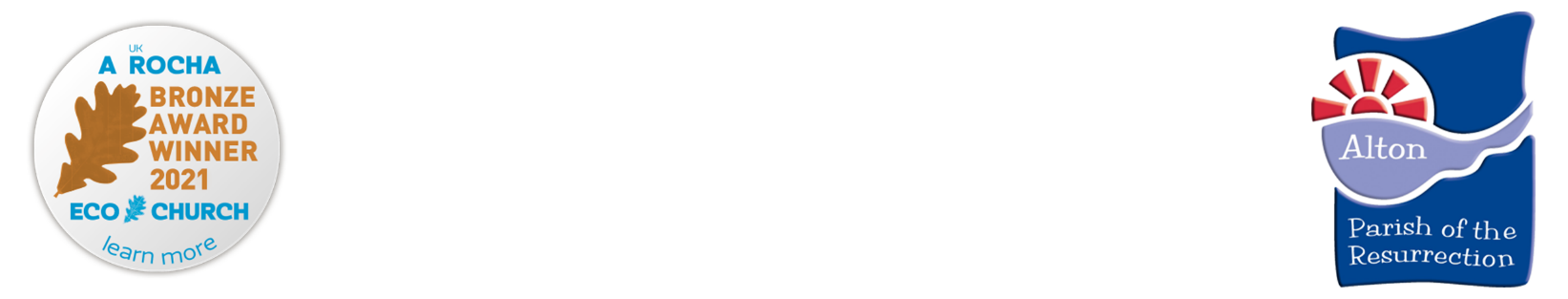 Parish MattersWelcome…								to our weekly edition of Parish Matters – we hope you enjoy catching up with news and prayers from the ParishSunday 4th July 2021		       The fifth Sunday after Trinity This week’s Collect PrayerAlmighty God,send down upon your Churchthe riches of your Spirit,and kindle in all who minister the gospelyour countless gifts of grace;through Jesus Christ our Lord.AmenPrayersPrayers & Readings: Monthly prayers and the daily lectionary readings are available in Sunrise and they are available on the parish website. Prayer Cascade.  If you need prayer for any reason please contact pray4potr@gmail.com. A prayer team will pray regularly for each request.Please pray for each person by name.Those who are ill and require prayer: Jane, Simon, Josh and Francesca (the family of Harry and Jean Arman) Gwen McGilvray, Gail Bicknell, Bethan, Sheena Herbert and family, Margaret Newins, Rob Davy, Gwen Pettigrew, Carol Conway, Penny Carmichael & Barbara Turk.Other prayer requests  for the Alpha Sessions and Bible course; for the rising cases of COVID; for the Deanery parish reorganisations; for those on the Deanery Synod from our parish – Elspeth Mackeggie Gurney, Matthew Bayliss, Tori Hewitt & Derek Gurney; for the Kings Arms and our partnership work with Alton College; for our Bishops in the Diocese – Tim, David & DebbieIf you or someone you know would like to be included here would you please let Andrew (01420 88794) or Philippa Penfold know (potr.alton@btinternet.com)Every Saturday at 10am a Prayer Meeting is held on Zoom.  Do come along.Meeting ID: 886 7857 5981    Passcode: 014559Those who are bereaved – families and friends of Karen Stenning, Leslie Goddard, Vera Knight, Sandra Bills, Rosemary Palmer, Douglas Mulcock, Joan Warner, Janet Caines, Muriel Wheeler, Sean Baddeley, Reginal Cuff, Timothy Yates, Denise Medden, Tony Grange-Bennett, Christine Durrant, Frances Nicholson, Margaret Newens, Rosemary Pond & Daphne Parish.Proclaiming the Risen Jesus, Steadfast in faith, Active in ServiceIn Church ServicesUpdate on the use of our church buildings   All four of our churches are open for public worship.  We will be adhering closely to the guidance published by The Church of England which will include sanitisation, 2 metre social distancing, wearing of face masks.Please see our website www.potr-alton.co.uk for a full list of services for this month. There will also be a Holy Communion every Tuesday at 7pm in St Lawrence Church and every Wednesday at 9.30am in All Saints Church. PLEASE NOTE THAT THIS TUESDAY (6th July) THERE WILL NOT BE ACOMMUNION AT ST LAWRENCE DUE TO THE ORGAN CONCERTIf you would like to attend any of these services you will need to book a place for you, and any family members who live with you who wish to attend. Please contact the churchwarden/representative below.  St Peter’s – Sarah Neish (sarah.neish@btconnect.com)St Lawrence – Tim Duddridge (tduddridge@gmail.com)All Saints – Angie Briggs (mjbriggsesq@aol.com)Holy Rood – Keith Arrowsmith-Oliver (keithnorman@btinternet.com) or Gordon/RuthNews and noticesClimate Sunday Service Sunday 4th July at St Lawrence 10.30am led by the POTR Eco Church team. The service will be held outdoors so numbers are not restricted. Please bring a chair or rug to sit on (extra chairs will be available if you cannot bring one) & dress for the weather. The service will last no more than an hour & is suitable for all ages. Ice cream will be available after the service. We look forward to seeing you there! Please note there will be no other services in the parish that day.The ordination of Wendy Burnhams Sunday 4th July in Winchester Cathedral.  Numbers to attend are limited to family and a member of the parish clergy.  Please pray for Wendy. We are really looking forward to having her in the team! Watch live at 10am on Website - https://www.winchester-cathedral.org.uk/service-live-stream/ Youtube  https://www.youtube.com/channel/UCMS0LHXJdnARIvETt6bZFCAFacebook  http://www.facebook.com/winchestercathedralMeet and Eat – women’s group for fun and fellowship. We will be meeting in person on Monday 5th July at 6pm Old Park Farm GU34 4AP. Please bring your own picnic, Sarah has kindly offered to provide hot and cold drinks. If you would like to come or for further information please email me Lyn Baines  meetandeat@btinternet.comAlton Organ Society Concert St Lawrence Church 6th July 2021 at 8pm. Please book ahead using the email booking@altonorgansociety.co.uk. Tickets are £10. Eco Fair Sunday 11th July Our Eco Church Team has a stall at the Eco Fair on Sunday 11th June being held in the Public Gardens from 10am to 4pm. There will be live music, stalls, art displays and much more. We are looking for volunteers to help look after our stall; if you are able to offer an hour please contact Elspeth on 01420 86339 or 07545 310911 or email elspethmary59@gmail.com.Bishop’s Commission for Mission (BCM) This coming autumn BCM will be offering four programmes. BCM aims to equip and inspire lay people who feel a calling to, or have already stepped into an area of ministry in their local church. The four programmes are BCM Worship, BCM Youth and Children’s Ministry, BCM Prayer Champions and BCM Creation Care. Please see their website for further information www.winchester.anglican.org/bcm or contact wendy.atkinson@winchester.anglican.orgHard of Hearing Group  to enable this group to restart in the autumn we are looking for people, from near or far, to help with our monthly meetings. If you feel that you can offer some assistance, no matter how small, please contact Kate Dando, 83514 or kaddando@gmail.com   Many thanksPlease see our Parish website www.potr-alton.co.uk for more information.The Ministry TeamVicar: Revd Andrew Micklefield	 andrewmicklefield@gmail.com		         88794Associate Vicar: Revd Gordon Randall	gordon.randall@sky.com	      549567Assistant Priest: Revd Lynn Power revlynnpower@outlook.com	    07850 232995Assistant Priest: Revd Rachel Sturt rachelsturt@btinternet.com 	    07411 384496Assistant Priest: Revd Martin East martineast@btinternet.com		      549595Anna Chaplains: Debbie Thrower & Rachel Sturt	c/o The Parish Office	        83234Youth/children/family worker: Martha Lloyd 	martha@potr-alton.co.uk                              07492 392246General Enquiries to the Parish Administrators    Philippa Penfold & Ellie Elder07865 292401	potr.alton@btinternet.com  The Parish office is open on Mondays, Thursdays and Fridays between 9am-11am. Please wear facemasks and observe social distancing when visiting.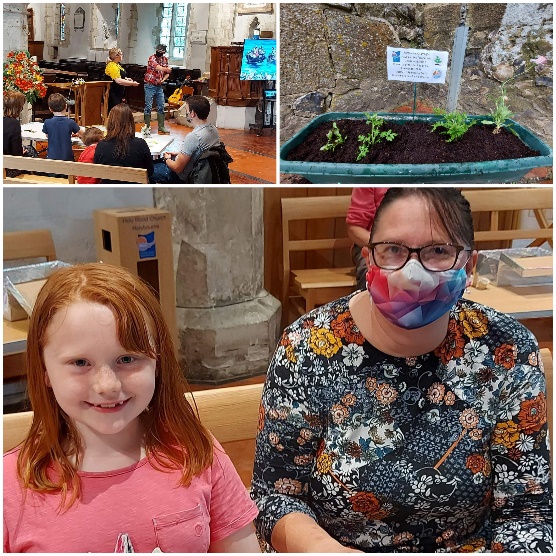 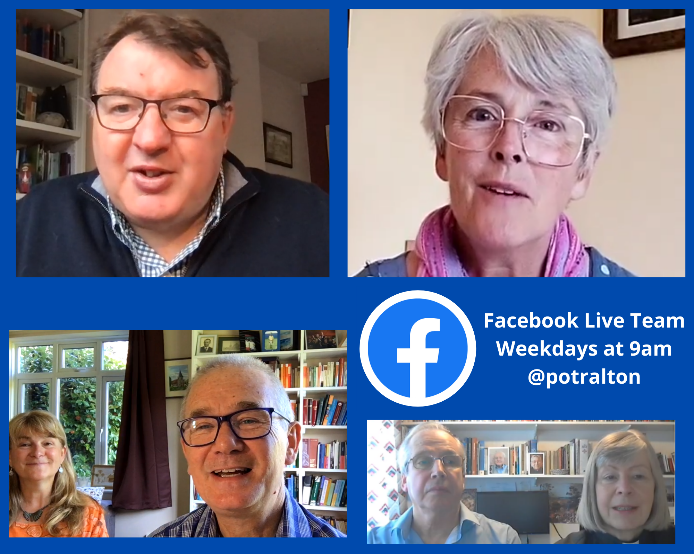 This week’s Online and extra ServicesMorning Prayer on Facebook Live Monday to Friday at 9am (@potralton)Blaze Youth Group Sunday 7pm Social Evening with MarthaSt Lawrence Teddies in St Lawrence Church on Monday at 9.30am Blaze Youth Group Bible Study Tuesday 7pm on Zoom with MarthaHolybourne Teddies in Holybourne Church on Wednesday at 9.45am Eco Church Climate Sunday Service 10.30amSt Lawrence Church outdoors4th July11th July9.15am	Holy Communion	St Peter’sEco Church Climate Sunday Service 10.30amSt Lawrence Church outdoors4th July9.30am	Morning WorshipHoly RoodEco Church Climate Sunday Service 10.30amSt Lawrence Church outdoors4th July10.30am	Morning Worship	St LawrenceEco Church Climate Sunday Service 10.30amSt Lawrence Church outdoors4th July10.30am	Holy CommunionAll Saints